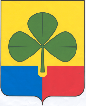 СОБРАНИЕ ДЕПУТАТОВ АГАПОВСКОГО МУНИЦИПАЛЬНОГО РАЙОНА ЧЕЛЯБИНСКОЙ ОБЛАСТИ                                                                                                                  ШЕСТЬДЕСЯТ ТРЕТЬЕ ЗАСЕДАНИЕ ПЯТОГО СОЗЫВА                                                            РЕШЕНИЕот 11.12.2019 г.                                                                                                № 514            с. АгаповкаО передаче части полномочий сельским поселениям Агаповского муниципального района На основании  статьи 14, статьи 15 Федерального закона от 06.10.2003г. № 131-ФЗ «Об общих принципах организации местного самоуправления в Российской Федерации», статьи 13, 13.1 Федерального закона от 8 ноября 2017 года № 257-ФЗ «Об автомобильных дорогах и о дорожной деятельности в Российской Федерации и о внесении изменений в отдельные законодательные акты Российской Федерации», Федерального закона от 27.05.2014г. № 136-ФЗ «О внесении изменений в статью 26.3 Федерального закона «Об общих принципах организации законодательных (представительных) и исполнительных органов государственной власти субъектов Российской Федерации», Решения Собрания депутатов Агаповского муниципального района от 04.02.2015г. № 606«Об утверждении Порядка заключения соглашений о передаче отдельных полномочий по решению вопросов местного значения между органом местного самоуправления Агаповский муниципальный район Челябинской области и органами местного самоуправления сельских поселений Агаповского муниципального района», Собрание депутатов Агаповского муниципального района РЕШАЕТ:1. Передать сельским поселениям района:- Агаповскому сельскому поселению Агаповского муниципального района,- Буранному сельскому поселению Агаповского муниципального района,- Наровчатскому сельскому поселению Агаповского муниципального района,- Магнитному сельскому поселению Агаповского муниципального района,-Первомайскому сельскому поселению Агаповского муниципального района,- Приморскому сельскому поселению Агаповского муниципального района,-Светлогорскому сельскому поселению Агаповского муниципального района,- Желтинскому сельскому поселению Агаповского муниципального района,- Черниговскому сельскому поселению Агаповского муниципального района,- Янгельскому сельскому поселению Агаповского муниципального района.1) организацию в границах поселения электро-, тепло-, газо- и водоснабжения населения, водоотведения, снабжения населения топливом в пределах полномочий, установленных законодательством Российской Федерации (пункт 4 ст.14) в части:-организации, проектирования и обеспечения надежного электро-, тепло-, газо-, водоснабжения и водоотведения потребителей на территории поселения;-замены изношенных (включая монтаж), ремонт и обслуживание электрических сетей и электротехнической арматуры в жилых домах, находящихся в муниципальной собственности;- обеспечения содержания имущества, предназначенного для электроснабжения населения ремонт трансформаторов);-обеспечения содержания имущества, предназначенного для газоснабжения населения;-утверждения схем, проектов газоснабжения на территории поселения, пусконаладочных работ; -организации обеспечения технического обслуживания систем газораспределения и газопотребления;- рассмотрения обращений потребителей по вопросам надежности тепло-, водоснабжения и водоотведения в порядке, установленном правилами организации теплоснабжения, утвержденными Правительством Российской Федерации;-выполнения требований, установленных правилами оценки готовности поселений к отопительному периоду и осуществление контроля за выполнением мероприятий по подготовке системы коммунальной инфраструктуры к работе в осенне — зимний период;-согласования вывода источников тепловой энергии, тепловых сетей, сетей холодного водоснабжения и водоотведения в ремонт и из эксплуатации;-утверждения схем теплоснабжения, водоснабжения и водоотведения на территории поселения;-заключения с организациями коммунального комплекса договоров в целях развития систем коммунальной инфраструктуры;-организации проведения конкурсов, аукционов по отбору подрядных организаций для осуществления строительства, реконструкции и ремонта муниципальных объектов систем коммунальной инфраструктуры;-распоряжения муниципальным имуществом, предназначенным для предоставления услуг тепло-, водоснабжения населения, водоотведения на территории поселения в пределах своих полномочий, включая работы по изготовлению технических планов, межевых планов и схем, постановку на государственный кадастровый учет объектов бесхозяйного имущества, расположенного на территории поселения.2) обеспечение проживающих в поселении и нуждающихся в жилых помещениях малоимущих граждан жилыми помещениями, организация строительства и содержания муниципального жилищного фонда, создание условий для жилищного строительства, осуществление муниципального жилищного контроля, а также иных полномочий органов местного самоуправления в соответствии с жилищным законодательством (пункт 6 ст.14) в части:-ведения реестра протоколов жилищной комиссии;- учета муниципального жилищного фонда;- ремонта жилищного фонда;- предоставления в установленном порядке малоимущим гражданам по договорам социального найма жилых помещений муниципального жилищного фонда;- признания в установленном порядке жилых помещений муниципального жилищного фонда непригодными для проживания;- осуществление муниципального жилищного контроля;-снятия граждан с учета в качестве нуждающихся в жилых помещениях;-формирования списков граждан, имеющих право на обеспечение жильем, в соответствии с федеральными, областными и муниципальными целевыми программами;-разработки проектов нормативных правовых актов, связанных с реализацией вопроса о принятии и снятии с учета граждан, нуждающихся в жилых помещениях;- уплаты взносов на капитальный ремонт общего имущества в многоквартирном доме.3) участие в профилактике терроризма и экстремизма, а также в минимизации и (или) ликвидации последствий проявления терроризма и экстремизма в границах поселения (пункт 7.1. ст.14) в части:- содействия и помощи правоохранительным органам в выявлении правонарушений и преступлений данной категории;- проведение мероприятий, направленных на недопущение проявления терроризма и экстремизма (приобретение наглядных пособий, брошюр, стендов, металодетекторов и др.) - участие в минимизации и (или) ликвидации последствий проявлений терроризма и экстремизма;- информирование населения по вопросам противодействия и профилактики терроризма и экстремизма, проведение воспитательной работы среди различных категорий населения;4) участие в предупреждении и ликвидации последствий чрезвычайных ситуаций в границах поселения (пункт 8 ст.14) в части:- создания Комиссии по предупреждению и ликвидации чрезвычайных ситуаций и обеспечению пожарной безопасности, утверждения ее состава и положения о ней;-предупреждение, ликвидация чрезвычайных ситуаций и обеспечение пожарной безопасности.5) участие в организации деятельности по накоплению (в том числе раздельному накоплению) и транспортированию твердых коммунальных отходов (пункт 18 ст.14) в части:-принятия мер по ликвидации несанкционированных свалок бытовых отходов;-осуществления функции по размещению муниципальных заказов на оказание услуг для муниципальных нужд по организации и вывозу мусора.6) организация ритуальных услуг и содержание мест захоронения (пункт 22 ст.14) в части:- определения требований к качеству гарантируемых услуг, оказываемых при погребении на безвозмездной основе, а также их стоимости;- определения стоимости услуг, оказываемых при погребении лиц, личность которых не установлена или у которых отсутствуют лица, взявшие на себя обязанность по погребению;- определения размера бесплатно предоставляемого земельного участка для размещения места погребения и его предоставление;- приостановления или прекращения деятельности на месте погребения, принятие мер по устранению допущенных нарушений и ликвидации неблагоприятного воздействия места погребения на окружающую среду и здоровье человека, а также по созданию нового места погребения при нарушении санитарных и экологических требований к содержанию места погребения;- определения порядка деятельности, создание и содержание общественных кладбищ, а также вероисповедальных, воинских, военных мемориальных кладбищ при их нахождении в ведении органов местного самоуправления.7) организация и осуществление мероприятий по территориальной обороне и гражданской обороне, защите населения и территории поселения от чрезвычайных ситуаций природного и техногенного характера (пункт 23 ст.14) в части:-проведения мероприятий по гражданской обороне, разработку и реализацию планов гражданской обороны и защиты населения от чрезвычайных ситуаций природного и техногенного характера.8) утверждение генеральных планов поселения, правил землепользования и застройки, утверждение подготовленной на основе генеральных планов поселения документации по планировке территории, выдача градостроительного плана земельного участка, расположенного в границах поселения, выдача разрешений на строительство (за исключением случаев, предусмотренных Градостроительным кодексом Российской Федерации, иными федеральными законами), разрешений на ввод объектов в эксплуатацию при осуществлении строительства, реконструкции объектов капитального строительства, расположенных на территории поселения, утверждение местных нормативов градостроительного проектирования поселений, резервирование земель и изъятие земельных участков в границах поселения для муниципальных нужд, осуществление муниципального земельного контроля в границах поселения, осуществление в случаях, предусмотренных Градостроительным кодексом Российской Федерации, осмотров зданий, сооружений и выдача рекомендаций об устранении выявленных в ходе таких осмотров нарушений, направление уведомления о соответствии указанных в уведомлении о планируемых строительстве или реконструкции объекта индивидуального жилищного строительства или садового дома (далее - уведомление о планируемом строительстве) параметров объекта индивидуального жилищного строительства или садового дома установленным параметрам и допустимости размещения объекта индивидуального жилищного строительства или садового дома на земельном участке, уведомления о несоответствии указанных в уведомлении о планируемом строительстве параметров объекта индивидуального жилищного строительства или садового дома установленным параметрам и (или) недопустимости размещения объекта индивидуального жилищного строительства или садового дома на земельном участке, уведомления о соответствии или несоответствии построенных или реконструированных объекта индивидуального жилищного строительства или садового дома требованиям законодательства о градостроительной деятельности при строительстве или реконструкции объектов индивидуального жилищного строительства или садовых домов на земельных участках, расположенных на территориях поселений, принятие в соответствии с гражданским законодательством Российской Федерации решения о сносе самовольной постройки, решения о сносе самовольной постройки или ее приведении в соответствие с предельными параметрами разрешенного строительства, реконструкции объектов капитального строительства, установленными правилами землепользования и застройки, документацией по планировке территории, или обязательными требованиями к параметрам объектов капитального строительства, установленными федеральными законами (далее также - приведение в соответствие с установленными требованиями), решения об изъятии земельного участка, не используемого по целевому назначению или используемого с нарушением законодательства Российской Федерации, осуществление сноса самовольной постройки или ее приведения в соответствие с установленными требованиями в случаях, предусмотренных Градостроительным кодексом Российской Федерации:- выполнения работ по подготовке топографической съемки земельных участков, схем расположенных земельных участков на кадастровом плане территории, постановку на ГКУ участков, расположенных на территории поселения;- выполнения работ по изготовлению технических планов, межевых планов и схем, постановку на ГКУ объектов бесхозяйственного имущества, расположенного на территории поселения;- выполнения работ по описанию местоположения границ населенных пунктов;- выполнения работ по описанию местоположения границ территориальных зон;-  утверждение генерального плана поселения;-  утверждение правил землепользования и застройки поселения.9) организацию дорожной деятельности в отношении автомобильных дорог местного значения в границах населенных пунктов поселения, вне границ населенных пунктов в границах муниципального района и обеспечение безопасности дорожного движения на них, включая создание и обеспечение функционирования парковок (парковочных мест), осуществление муниципального контроля за сохранностью автомобильных дорог местного значения в границах населенных пунктов поселения, вне границ населенных пунктов в границах муниципального района, организация дорожного движения, а также осуществление иных полномочий в области использования автомобильных дорог и осуществления дорожной деятельности в соответствии с законодательством Российской Федерации (пункт 5 ст.14, пункт 5 ст.15), в части:1. организации дорожной деятельности по содержанию автомобильных дорог местного значения, а именно:- содержание автомобильных дорог сети общего пользования местного значения и сооружений на них, в том числе улично-дорожной сети;- разработка проектов содержания автомобильных дорог, организация дорожного движения, схем дислокации дорожных знаков и разметки, экспертиза проектов;- устранение деформаций и повреждений покрытий, грунтование, градирование улично-дорожной сети общего пользования местного значения, в том числе автомобильных дорог;- содержание, ремонт и устройство искусственных и защитных дорожных сооружений;- обеспечение безопасности дорожного движения, приобретение и установка дорожных знаков, светофоров, видеосистем, устройство пешеходных переходов и другое;- устройство недостающего электроосвещения, восстановление электроосвещения, поддержание их в чистоте и порядке, обслуживание линий электроосвещения на дорогах и дорожных сооружениях;- замена вышедших из строя ламп и светильников, проводов, кабелей, автоматических выключателей, трансформаторов и других элементов электроосвещения, плата за расход электроэнергии на освещение, системы вентиляции, светофорные объекты, информационные указатели, видеосистемы и иные подобные объекты, проведение испытаний линий электроосвещения, плата за услуги видеонаблюдения;- получение технических условий на присоединение к каналам связи и линиям электроснабжения и разрешений на выделение электрической мощности в целях функционирования линий электроосвещения, видеосистем и иных подобных объектов;    - капитальный ремонт и ремонт дворовых территорий многоквартирных домов, проездов к дворовым территориям многоквартирных домов; - услуги авто-транспорта и дорожно-строительной техники;- оформление прав собственности на улично-дорожную сеть общего пользования местного значения и земельные участки под ними, в том числе на автомобильные дорого общего пользования местного значения и сооружений на них;- устройство недостающих остановочных и посадочных площадок, туалетов, урн, скамеек, пешеходных переходов, пешеходных дорожек, тротуаров, площадок ля остановки или стоянки автомобилей с обустройством для отдыха участков движения, смотровыми ямами или эстакадами, оборудованием знаками и ограждениями, а также содержание их в частоте, порядке и исправном состоянии;- поддержание полосы отвода, обочин, откосов, разделительных полос и подмотовой зоны в чистоте и порядке, исправном состоянии, очистка их от мусора, нежелательной растительности и посторонних предметов с вывозкой и утилизацией на полигонах;- предупредительные работы по пропуску ледохода и паводковых вод, уборка и очистка дорог от снега и льда (с погрузкой, вывозом и утилизацией снега и льда), предупредительные работы по защите от наводнений, гололеда, заторов, пожаров, противопаводковые мероприятия;- посадка и уход за посадками, обрезка веток для обеспечения видимости, уборка сухостоя.2. организации дорожной деятельности по ремонту автомобильных дорог местного значения, а именно:- проектирование, строительство, реконструкция, ремонт автомобильных дорог (улично-дорожной сети) и сооружений на них;- оплата работ по строительному контролю и авторскому надзору;- проведение инженерных изысканий, проектов, разработка и экспертиза необходимой документации;- обследование и испытание автомобильных дорог (улично-дорожной сети) и сооружений на них после строительства, ремонта с составлением необходимой документации;- устройство и ликвидация временных объездов и искусственных сооружений на ремонтируемых участках автомобильных дорог (улично-дорожной сети).          2. Утвердить проект соглашения между администрацией Агаповского муниципального района и администрациями сельских поселений Агаповского муниципального района о передаче части полномочий (прилагается).         3. Управлению финансов Агаповского муниципального района (Гудкова Т.В.) обеспечить финансовое обеспечение заключаемых соглашений за счет межбюджетных трансфертов на осуществление части полномочий в соответствии с заключенными Соглашениями.          4. Решение Собрания депутатов от 21.12.2018 г. № 399 «О передаче части полномочий сельским поселениям Агаповского муниципального района» (в редакции решений от 22.02.2019 г. №412; от 31.07.2019 г. №458 «О внесении изменений в решение Собрания депутатов Агаповского муниципального района от 21.12.2018 г. № 399 «О передаче части  полномочий сельским поселениям Агаповского муниципального района»)  считать утратившими силу.           5. Настоящее решение направить главе Агаповского муниципального района для подписания и опубликования в газете  «Агаповский вестник» и на официальном сайте Агаповского муниципального района.  6. Настоящее решение вступает в силу со дня официального опубликования и распространяется на правоотношения, возникшие с 01 января 2020 года.    Глава Агаповского муниципального района                            Б.Н. ТайбергеновПредседатель Собрания депутатов Агаповского муниципального района                                         С.А. УльянцевПриложение к Решению собрания депутатов Агаповского муниципального районаот 11.12.2019 г. № 514Соглашение № _____между администрацией Агаповского муниципального района и администрацией ______________ сельского поселения Агаповского муниципального районас. Агаповка                      				         __________________ г.	Администрация Агаповского муниципального района, именуемая в дальнейшем «Муниципальный район» в лице Главы Агаповского муниципального района Тайбергенова Байдавлета Николаевича, действующего на основании Устава, с одной стороны и администрация _____________ сельского поселения, именуемая в дальнейшем «Сельское поселение», в лице главы _______________ сельского поселения ________________, действующего  на основании Устава, с другой стороны, именуемые вместе Стороны,  руководствуясь статьями 14, 15 Федерального закона от 6 октября 2003 года № 131-ФЗ «Об общих принципах организации местного самоуправления в Российской Федерации»,статьями 13, 13.1 Федерального закона от 8 ноября 2017 года № 257-ФЗ «Об автомобильных дорогах и о дорожной деятельности в Российской Федерации и о внесении изменений в отдельные законодательные акты Российской Федерации», Федеральным законом от 27.05.2014г. № 136-ФЗ «О внесении изменений в статью 26.3 Федерального закона «Об общих принципах организации законодательных (представительных) и исполнительных органов государственной власти субъектов Российской Федерации», на основании решения  Собрания депутатов Агаповского муниципального района  от ____________г. № ______ «О передаче части полномочий сельским поселениям Агаповского муниципального района», решения Совета депутатов _________________ сельского поселения от __________ года № ____, с целью эффективного решения вопросов местного значения, заключили настоящее соглашение о нижеследующем:Предмет соглашения1.1. В целях реализации настоящего Соглашения Муниципальный район передает, а Сельское поселение принимает следующие полномочия:1) организация в границах поселения электро-, тепло-, газо- и водоснабжения населения, водоотведения, снабжения населения топливом в пределах полномочий, установленных законодательством Российской Федерации (пункт 4 ст.14) в части:- организации, проектирования и обеспечения надежного электро-, тепло-, газо-, водоснабжения и водоотведения потребителей на территории поселения;- замены изношенных (включая монтаж), ремонт и обслуживание электрических сетей и электротехнической арматуры в жилых домах, находящихся в муниципальной собственности;- обеспечения содержания имущества, предназначенного для электроснабжения населения ремонт трансформаторов);- обеспечения содержания имущества, предназначенного для газоснабжения населения;- утверждения схем, проектов газоснабжения на территории поселения, пусконаладочных работ; - организации обеспечения технического обслуживания систем газораспределения и газопотребления;-  рассмотрения обращений потребителей по вопросам надежности тепло-, водоснабжения и водоотведения в порядке, установленном правилами организации теплоснабжения, утвержденными Правительством Российской Федерации;-  выполнения требований, установленных правилами оценки готовности поселений к отопительному периоду и осуществление контроля за выполнением мероприятий по подготовке системы коммунальной инфраструктуры к работе в осенне — зимний период;-  согласования вывода источников тепловой энергии, тепловых сетей, сетей холодного водоснабжения и водоотведения в ремонт и из эксплуатации;-  утверждения схем теплоснабжения, водоснабжения и водоотведения на территории поселения;-  заключения с организациями коммунального комплекса договоров в целях развития систем коммунальной инфраструктуры;-  организации проведения конкурсов, аукционов по отбору подрядных организаций для осуществления строительства, реконструкции и ремонта муниципальных объектов систем коммунальной инфраструктуры;-  распоряжения муниципальным имуществом, предназначенным для предоставления услуг тепло-, водоснабжения населения, водоотведения на территории поселения в пределах своих полномочий, включая работы по изготовлению технических планов, межевых планов и схем, постановку на государственный кадастровый учет объектов бесхозяйного имущества, расположенного на территории поселения.2) обеспечение проживающих в поселении и нуждающихся в жилых помещениях малоимущих граждан жилыми помещениями, организация строительства и содержания муниципального жилищного фонда, создание условий для жилищного строительства, осуществления муниципального жилищного контроля, а также иных полномочий органов местного самоуправления в соответствии с жилищным законодательством (пункт 6 ст.14) в части:-ведения реестра протоколов жилищной комиссии;- учета муниципального жилищного фонда;- ремонта жилищного фонда;- предоставления в установленном порядке малоимущим гражданам по договорам социального найма жилых помещений муниципального жилищного фонда;- признания в установленном порядке жилых помещений муниципального жилищного фонда непригодными для проживания;- осуществление муниципального жилищного контроля;-снятия граждан с учета в качестве нуждающихся в жилых помещениях;-формирования списков граждан, имеющих право на обеспечение жильем, в соответствии с федеральными, областными и муниципальными целевыми программами;-разработки проектов нормативных правовых актов, связанных с реализацией вопроса о принятии и снятии с учета граждан, нуждающихся в жилых помещениях;- уплаты взносов на капитальный ремонт общего имущества в многоквартирном доме.            3) участие в профилактике терроризма и экстремизма, а также в минимизации и (или) ликвидации последствий проявления терроризма и экстремизма в границах поселения (пункт 7.1. ст.14) в части:- содействия и помощи правоохранительным органам в выявлении правонарушений и преступлений данной категории;- проведение мероприятий, направленных на недопущение проявления терроризма и экстремизма (приобретение наглядных пособий, брошюр, стендов, металодетекторов и др.) - участие в минимизации и (или) ликвидации последствий проявлений терроризма и экстремизма;- информирование населения по вопросам противодействия и профилактики терроризма и экстремизма, проведение воспитательной работы среди различных категорий населения;	4) участие в предупреждении и ликвидации последствий чрезвычайных ситуаций в границах поселения (пункт 8 ст.14) в части:- создания Комиссии по предупреждению и ликвидации чрезвычайных ситуаций и обеспечению пожарной безопасности, утверждения ее состава и положения о ней;- предупреждение, ликвидация чрезвычайных ситуаций и обеспечение пожарной безопасности.	5) участие в организации деятельности по накоплению (в том числе раздельному накоплению) и транспортированию твердых коммунальных отходов (пункт 18 ст.14) в части:-принятия мер по ликвидации несанкционированных свалок бытовых отходов;-осуществления функции по размещению муниципальных заказов на оказание услуг для муниципальных нужд по организации и вывозу мусора.	6) организация ритуальных услуг и содержание мест захоронения (пункт 22 ст.14) в части:- определения требований к качеству гарантируемых услуг, оказываемых при погребении на безвозмездной основе, а также их стоимости;- определения стоимости услуг, оказываемых при погребении лиц, личность которых не установлена или у которых отсутствуют лица, взявшие на себя обязанность по погребению;- определения размера бесплатно предоставляемого земельного участка для размещения места погребения и его предоставление;- приостановления или прекращения деятельности на месте погребения, принятие мер по устранению допущенных нарушений и ликвидации неблагоприятного воздействия места погребения на окружающую среду и здоровье человека, а также по созданию нового места погребения при нарушении санитарных и экологических требований к содержанию места погребения;- определения порядка деятельности, создание и содержание общественных кладбищ, а также вероисповедальных, воинских, военных мемориальных кладбищ при их нахождении в ведении органов местного самоуправления.	7) организация и осуществление мероприятий по территориальной обороне и гражданской обороне, защите населения и территории поселения от чрезвычайных ситуаций природного и техногенного характера (пункт 23 ст.14) в части:- проведения мероприятий по гражданской обороне, разработку и реализацию планов гражданской обороны и защиты населения от чрезвычайных ситуаций природного и техногенного характера.8) утверждение генеральных планов поселения, правил землепользования и застройки, утверждение подготовленной на основе генеральных планов поселения документации по планировке территории, выдача градостроительного плана земельного участка, расположенного в границах поселения, выдача разрешений на строительство (за исключением случаев, предусмотренных Градостроительным кодексом Российской Федерации, иными федеральными законами), разрешений на ввод объектов в эксплуатацию при осуществлении строительства, реконструкции объектов капитального строительства, расположенных на территории поселения, утверждение местных нормативов градостроительного проектирования поселений, резервирование земель и изъятие земельных участков в границах поселения для муниципальных нужд, осуществление муниципального земельного контроля в границах поселения, осуществление в случаях, предусмотренных Градостроительным кодексом Российской Федерации, осмотров зданий, сооружений и выдача рекомендаций об устранении выявленных в ходе таких осмотров нарушений, направление уведомления о соответствии указанных в уведомлении о планируемых строительстве или реконструкции объекта индивидуального жилищного строительства или садового дома (далее - уведомление о планируемом строительстве) параметров объекта индивидуального жилищного строительства или садового дома установленным параметрам и допустимости размещения объекта индивидуального жилищного строительства или садового дома на земельном участке, уведомления о несоответствии указанных в уведомлении о планируемом строительстве параметров объекта индивидуального жилищного строительства или садового дома установленным параметрам и (или) недопустимости размещения объекта индивидуального жилищного строительства или садового дома на земельном участке, уведомления о соответствии или несоответствии построенных или реконструированных объекта индивидуального жилищного строительства или садового дома требованиям законодательства о градостроительной деятельности при строительстве или реконструкции объектов индивидуального жилищного строительства или садовых домов на земельных участках, расположенных на территориях поселений, принятие в соответствии с гражданским законодательством Российской Федерации решения о сносе самовольной постройки, решения о сносе самовольной постройки или ее приведении в соответствие с предельными параметрами разрешенного строительства, реконструкции объектов капитального строительства, установленными правилами землепользования и застройки, документацией по планировке территории, или обязательными требованиями к параметрам объектов капитального строительства, установленными федеральными законами (далее также - приведение в соответствие с установленными требованиями), решения об изъятии земельного участка, не используемого по целевому назначению или используемого с нарушением законодательства Российской Федерации, осуществление сноса самовольной постройки или ее приведения в соответствие с установленными требованиями в случаях, предусмотренных Градостроительным кодексом Российской Федерации:- выполнения работ по подготовке топографической съемки земельных участков, схем расположенных земельных участков на кадастровом плане территории, постановку на ГКУ участков, расположенных на территории поселения;- выполнения работ по изготовлению технических планов, межевых планов и схем, постановку на ГКУ объектов бесхозяйственного имущества, расположенного на территории поселения;- выполнения работ по описанию местоположения границ населенных пунктов;- выполнения работ по описанию местоположения границ территориальных зон;-  утверждение генерального плана поселения;- утверждение правил землепользования и застройки поселения	9)организацию дорожной деятельности в отношении автомобильных дорог местного значения в границах населенных пунктов поселения, вне границ населенных пунктов в границих муниципального района и обеспечение безопасности дорожного движения на них, включая создание и обеспечение функционирования парковок (парковочных мест), осуществление муниципального контроля за сохранностью автомобильных дорог местного значения в границах населенных пунктов поселения, вне границ населенных пунктов в границах муниципального района, организация дорожного движения, а также осуществление иных полномочий в области использования автомобильных дорог и осуществления дорожной деятельности в соответствии с законодательством Российской Федерации (пункт 5 ст.14, пункт 5 ст.15), в части:1. организации дорожной деятельности по содержанию автомобильных дорог местного значения, а именно:- содержание автомобильных дорог сети общего пользования местного значения и сооружений на них, в том числе улично-дорожной сети;- разработка проектов содержания автомобильных дорог, организация дорожного движения, схем дислокации дорожных знаков и разметки, экспертиза проектов;- устранение деформаций и повреждений покрытий, грунтование, градирование улично-дорожной сети общего пользования местного значения, в том числе автомобильных дорог;- содержание, ремонт и устройство искусственных и защитных дорожных сооружений;- обеспечение безопасности дорожного движения, приобретение и установка дорожных знаков, светофоров, видеосистем, устройство пешеходных переходов и другое;- устройство недостающего электроосвещения, восстановление электроосвещения, поддержание их в чистоте и порядке, обслуживание линий электроосвещения на дорогах и дорожных сооружениях;- замена вышедших из строя ламп и светильников, проводов, кабелей, автоматических выключателей, трансформаторов и других элементов электроосвещения, плата за расход электроэнергии на освещение, системы вентиляции, светофорные объекты, информационные указатели, видеосистемы и иные подобные объекты, проведение испытаний линий электроосвещения, плата за услуги видеонаблюдения;- получение технических условий на присоединение к каналам связи и линиям электроснабжения и разрешений на выделение электрической мощности в целях функционирования линий электроосвещения, видеосистем и иных подобных объектов;    - капитальный ремонт и ремонт дворовых территорий многоквартирных домов, проездов к дворовым территориям многоквартирных домов; - услуги авто-транспорта и дорожно-строительной техники;- оформление прав собственности на улично-дорожную сеть общего пользования местного значения и земельные участки под ними, в том числе на автомобильные дорого общего пользования местного значения и сооружений на них;- устройство недостающих остановочных и посадочных площадок, туалетов, урн, скамеек, пешеходных переходов, пешеходных дорожек, тротуаров, площадок ля остановки или стоянки автомобилей с обустройством для отдыха участков движения, смотровыми ямами или эстакадами, оборудованием знаками и ограждениями, а также содержание их в частоте, порядке и исправном состоянии;- поддержание полосы отвода, обочин, откосов, разделительных полос и подмотовой зоны в чистоте и порядке, исправном состоянии, очистка их от мусора, нежелательной растительности и посторонних предметов с вывозкой и утилизацией на полигонах;- предупредительные работы по пропуску ледохода и паводковых вод, уборка и очистка дорог от снега и льда (с погрузкой, вывозом и утилизацией снега и льда), предупредительные работы по защите от наводнений, гололеда, заторов, пожаров, противопаводковые мероприятия;- посадка и уход за посадками, обрезка веток для обеспечения видимости, уборка сухостоя.2. организации дорожной деятельности по ремонту автомобильных дорог местного значения, а именно:- проектирование, строительство, реконструкция, ремонт автомобильных дорог (улично-дорожной сети) и сооружений на них;- оплата работ по строительному контролю и авторскому надзору;- проведение инженерных изысканий, проектов, разработка и экспертиза необходимой документации;- обследование и испытание автомобильных дорог (улично-дорожной сети) и сооружений на них после строительства, ремонта с составлением необходимой документации;- устройство и ликвидация временных объездов и искусственных сооружений на ремонтируемых участках автомобильных дорог (улично-дорожной сети).	1.2. Полномочия считаются переданными с момента получения Сельским поселением финансовых средств (межбюджетных трансфертов), необходимых для их осуществления.2. Права и обязанности Сторон соглашения2.1. Права и обязанности Сельского поселения при осуществлении полномочий:- требовать от Муниципального района перечисления иных межбюджетных трансфертов на осуществление полномочий, предусмотренных в пункте 1.1 настоящего Соглашения, в соответствии с расчетами;- надлежащим образом осуществлять полномочия, осуществление которых передано ему Муниципальным районом в соответствии с настоящим Соглашением;- расходовать межбюджетные трансферты, передаваемые из бюджета Муниципального района в бюджет Сельского поселения на осуществление полномочий, предусмотренных в пункте 1.1 настоящего Соглашения, в соответствии их с целевым назначением;- ежеквартально, не позднее 20 числа месяца, следующего за отчетным, предоставлять Муниципальному району отчета об осуществлении переданных полномочий и о целевом использовании межбюджетных трансфертов, предоставляемых из бюджета Агаповского муниципального района по форме, установленной согласно Приложения 1 к настоящему Соглашению.2.2. Права и обязанности Муниципального района при осуществлении Сельским поселением полномочий:- требовать от Сельского поселения, надлежащего осуществления полномочий, осуществление которых передано ему Муниципальным районом в соответствии с настоящим Соглашением;- осуществлять контроль за исполнением полномочий и целевым расходованием финансовых средств, переданных на их осуществление;- направлять запросы Сельскому поселению по вопросам осуществления полномочий;- взыскивать в установленном порядке использованные не по целевому назначению средства, предоставленные на осуществление Сельским поселением полномочий Муниципального района;своевременно и в полном объеме передавать финансовые средства на осуществление переданных полномочий.3. Финансовое обеспечение переданных полномочий3.1. Для осуществления полномочий, указанных в пункте 1.1 настоящего Соглашения, Муниципальный район из своего бюджета предоставляет бюджету Сельского поселения межбюджетные трансферты.3.2. Годовой объем межбюджетных трансфертов, необходимый для осуществления передаваемых полномочий, определяется в соответствии с «Порядком предоставления иных межбюджетных трансфертов из бюджета Агаповского муниципального района бюджетам сельских поселений, входящих в его состав», утвержденным решением Собрания депутатов Агаповского муниципального района от  года №, и методиками распределения, являющимися неотъемлемой частью настоящего Соглашения (приложение № 2).Распределение межбюджетных трансфертов бюджетам сельских поселений на осуществление части полномочий по решению вопросов местного значения (приложение № 3) является неотъемлемой частью настоящего Соглашения.3.3.Предоставление межбюджетных трансфертов осуществляется в пределах бюджетных ассигнований и лимитов бюджетных обязательств, предусмотренных в установленном порядке в сводной бюджетной росписи районного бюджета на соответствующий финансовый год на указанные цели.3.4. Межбюджетные трансферты на осуществление части полномочий Муниципального района перечисляются ежемесячно до 28 числа текущего месяца. Объем межбюджетных трансфертов, подлежащих перечислению в текущем периоде может корректироваться в зависимости от фактических потребностей поселения. 	3.5. Не использованные на конец финансового года межбюджетные трансферты подлежат возврату в бюджет района в порядке и сроки, установленные Управлением финансов. 4. Контроль за осуществлением переданного полномочия4.1. Муниципальный район в лице начальников структурных подразделений администрации Агаповского муниципального района осуществляет контроль за осуществлением Сельским поселением полномочий, за целевым использованием финансовых средств, переданных для осуществления полномочия, в форме проверок, получения отчетов, запросов необходимой информации в соответствии с настоящим Соглашением.4.2. Контроль за осуществлением переданных полномочий осуществляется в соответствии с положениями Федерального закона от 6 октября 2003 года № 131-ФЗ «Об общих принципах организации местного самоуправления в Российской Федерации».  5. Ответственность сторон соглашения5.1. За неисполнение или ненадлежащее исполнение обязательств по настоящему Соглашению стороны несут ответственность в полном объеме в соответствии с действующим законодательством.            5.2. Установление факта ненадлежащего осуществления Сельским поселением переданных ему полномочий может являться основанием для одностороннего расторжения данного соглашения. В этом случае расторжение соглашения может повлечь за собой возврат перечисленных межбюджетных трансфертов, за вычетом фактических расходов, подтвержденных документально, в течении 5 дней с момента подписания соглашения о расторжении или получения письменного уведомления о расторжении соглашения, а также уплату неустойки в размере 0,01% от суммы межбюджетных трансфертов за отчетный год, выделяемых из бюджета района на осуществление указанных полномочий.   5.3 В случае неисполнения Муниципальным районом, вытекающих из настоящего соглашения обязательств по финансированию осуществления Сельским поселением переданных ему полномочий, Сельское поселения может требовать расторжения данного соглашения и уплаты неустойки в размере 0,01% от суммы межбюджетных трансфертов за отчетный год, а также возмещения понесенных убытков в части, не покрытой неустойкой.5.4. Вопросы, возникшие при исполнении настоящего Соглашения, решаются сторонами в соответствии с действующим законодательством.5.5. Сельское поселение несет ответственность за осуществление переданных ему полномочий в той мере, в какой эти полномочия обеспечены финансовыми средствами.5.6. Поселение несет ответственность за нецелевое использование либо за не освоение средств бюджета Муниципального района, предоставленных по настоящему Соглашению, в порядке, предусмотренном действующим законодательством. Объем межбюджетных трансфертов может быть уменьшен в новом финансовом году на сумму неосвоенных средств в предшествующем финансовом году.5.7. Межбюджетные трансферты, не использованные в установленные сроки, могут подлежать перераспределению в зависимости от потребности поселений.6. Основания и порядок прекращения соглашения6.1. Основаниями прекращения настоящего Соглашения являются:1) вступление в силу федерального закона, в связи с которым реализация полномочий становится невозможной;2) соглашение Сторон;3) досрочное расторжение Соглашения в случаях, предусмотренных пунктами и 6.2 настоящего Соглашения;4) иные основания, предусмотренные федеральным, областным законодательством и нормативными актами Муниципального района.6.2. Осуществление полномочий может быть прекращено досрочно по соглашению сторон, в случае если их осуществление нецелесообразно, либо при сложившихся условиях эти полномочия могут быть наиболее эффективно осуществлены Муниципальным районом самостоятельно.6.3. При досрочном расторжении настоящего Соглашения в связи с неисполнением или ненадлежащим исполнением обязательств уведомление о расторжении настоящего Соглашения направляется второй Стороне не менее чем за 30 дней.7. Заключительные положения7.1. Настоящее Соглашение составлено в трех экземплярах - по одному для каждой из сторон, один экземпляр для Управления финансов Агаповского муниципального района.7.2. Изменения и дополнения к настоящему Соглашению должны совершаться в письменном виде за подписью обеих сторон путем заключения дополнительного соглашения.7.3. Все споры и разногласия, возникающие из данного Соглашения, подлежат разрешению в порядке, установленном действующим законодательством.7.4. Настоящее Соглашение вступает в силу с момента подписания, распространяется на правоотношения, возникшие с 01.01.2020 года и действует по 31.12.2020 года. 8. Юридические адреса и реквизиты сторонПриложение  1 к соглашению от ___________г. № ____ОтчетОб осуществлении переданных полномочий и о целевом использовании межбюджетных трансфертов, предоставленных  из бюджета Агаповского муниципального района на осуществление части полномочий по решению вопросов местного значения по _____________________сельскому поселениюпо состоянию на ___________201_годаруб.Глава  __________ селького поселения ____________ФИО, подписьИсполнитель ___________________________ ФИО, подписьПриложение 2 к соглашениюот ___________г. № ____Методика распределения межбюджетных трансфертов бюджетам сельских поселений на осуществление части полномочий по решению вопросов местного значения в соответствии с заключенными соглашениями на организацию в границах поселения электро-, тепло-, газо- и водоснабжения населения, водоотведения, снабжения населения топливом в пределах полномочий, установленных законодательством Российской ФедерацииРаспределение межбюджетных трансфертов бюджетам сельских поселений на осуществление части полномочий по решению вопросов местного значения в соответствии с заключенными соглашениями на организацию в границах поселения электро-, тепло-, газо- и водоснабжения населения, водоотведения, снабжения населения топливом в пределах полномочий, установленных законодательством Российской Федерации (далее именуется – межбюджетные трансферты) определяется по формуле:МТ = МТj* Kr, гдеМТ - объем межбюджетных трансфертов j-му сельскому поселению;МТ j - потребность j-го сельского поселения на реализацию полномочий по организации в границах поселения электро-, тепло-, газо- и водоснабжения населения, водоотведения, снабжения населения топливом в пределах полномочий, установленных законодательством Российской Федерации;Kr  - процент обеспеченности на расходы по программам, сложившийся по району.Методика распределения межбюджетных трансфертов бюджетам сельских поселений на осуществление части полномочий по решению вопросов местного значения в соответствии с заключенными соглашениями на участие в организации деятельности по накоплению (в том числе раздельному накоплению) и транспортированию твердых коммунальных отходовРаспределение межбюджетных трансфертов бюджетам сельских поселений на осуществление части полномочий по решению вопросов местного значения в соответствии с заключенными соглашениями на участие в организации деятельности по накоплению (в том числе раздельному накоплению) и транспортированию твердых коммунальных отходов (далее именуется – межбюджетные трансферты) определяется по формуле:МТ =Пл* Kл, гдеМТ - объем межбюджетных трансфертов j-му сельскому поселению;Пл – площадь несанкционированных свалок (га);Kл - коэффициент, определяющий объем средств на ликвидацию несанкционированных свалок из расчета на 1 га – 32 000руб.Методика распределения межбюджетных трансфертов бюджетам сельских поселений на осуществление части полномочий по решению вопросов местного значения в соответствии с заключенными соглашениями на организацию ритуальных услуг и содержание мест захороненияРаспределение межбюджетных трансфертов бюджетам сельских поселений на осуществление части полномочий по решению вопросов местного значения в соответствии с заключенными соглашениями на организацию ритуальных услуг и содержание мест захоронения  (далее именуется – межбюджетные трансферты): в части оплаты труда двух смотрителей кладбищ (мусульманское и православное) определяется по формуле:МТ = (Ч*ЗП*С)*М, гдеМТ - объем межбюджетных трансфертов j-му сельскому поселению;Ч – численность работников, выполняющих функции агента по захоронению;ЗП  - ежемесячная заработная плата работника, выполняющего функции агента по захоронению;С – ставка;М – кол-во месяцев;в части копки могил и очистки дорог на кладбище от снега определяется по формуле:МТ = С1*Т, гдеМТ - объем межбюджетных трансфертов j-му сельскому поселению;С1 – стоимость 1 часа работы спецтехники при данном виде работ, принимается равной 1700 руб.;Т – кол-во отработанных часов;в части вывоза мусора с кладбищ определяется по формуле:МТ = С2*Т, гдеМТ - объем межбюджетных трансфертов j-му сельскому поселению;С2 – стоимость 1 часа работы спецтехники при данном виде работ, принимается равной 1100 руб.;Т – кол-во отработанных часов;в части формовочной обрезки деревьев, валки деревьев, обрезки кустарников, вывоза веток определяется по формуле:МТ = СУ, гдеМТ - объем межбюджетных трансфертов j-му сельскому поселению;СУ – стоимость услуг на выполнение работы, определенная на основании сметного расчета.Методика распределения межбюджетных трансфертов бюджетам сельских поселений на осуществление части полномочий по решению вопросов местного значения в соответствии с заключенными соглашениями на обеспечение проживающих в поселении и нуждающихся в жилых помещениях малоимущих граждан жилыми помещениями, организация строительства и содержания муниципального жилищного фонда, создание условий для жилищного строительства, осуществление муниципального жилищного контроля, а также иных полномочий органов местного самоуправления в соответствии с жилищным законодательствомРаспределение межбюджетных трансфертов бюджетам сельских поселений на осуществление части полномочий по решению вопросов местного значения в соответствии с заключенными соглашениями на обеспечение проживающих в поселении и нуждающихся в жилых помещениях малоимущих граждан жилыми помещениями, организация строительства и содержания муниципального жилищного фонда, создание условий для жилищного строительства, осуществление муниципального жилищного контроля, а также иных полномочий органов местного самоуправления в соответствии с жилищным законодательством (далее именуется – межбюджетные трансферты),в части:уплаты взносов на капитальный ремонт общего имущества в многоквартирном доме определяется по формуле:МТ = S*T, гдеМТ - объем межбюджетных трансфертов j-му сельскому поселению;S – площадь жилого помещения,Т – тариф на один квадратный метр.в части:-ведения реестра протоколов жилищной комиссии;- учета муниципального жилищного фонда;- ремонта жилищного фонда;- предоставления в установленном порядке малоимущим гражданам по договорам социального найма жилых помещений муниципального жилищного фонда;- признания в установленном порядке жилых помещений муниципального жилищного фонда непригодными для проживания;- осуществление муниципального жилищного контроля;-снятия граждан с учета в качестве нуждающихся в жилых помещениях;-формирования списков граждан, имеющих право на обеспечение жильем, в соответствии с федеральными, областными и муниципальными целевыми программами;-разработки проектов нормативных правовых актов, связанных с реализацией вопроса о принятии и снятии с учета граждан, нуждающихся в жилых помещениях.определяется по формуле:МТ = СУ, гдеМТ - объем межбюджетных трансфертов j-му сельскому поселению;СУ – стоимость услуг на выполнение работы, определенная на основании сметного расчета.Методика распределения межбюджетных трансфертов бюджетам сельских поселений на осуществление части полномочий по решению вопросов местного значения в соответствии с заключенными соглашениями на участие в предупреждении и ликвидации последствий чрезвычайных ситуаций в границах поселенияРаспределение межбюджетных трансфертов бюджетам сельских поселений на осуществление части полномочий по решению вопросов местного значения в соответствии с заключенными соглашениями на участие в предупреждении и ликвидации последствий чрезвычайных ситуаций в границах поселения (далее именуется – межбюджетные трансферты) определяется следующим образом:МТ = СУ, гдеМТ - объем межбюджетных трансфертов j-му сельскому поселению;СУ – стоимость услуг на выполнение работы, определенная на основании сметного расчета.Методика распределения межбюджетных трансфертов бюджетам сельских поселений на осуществление части полномочий по решению вопросов местного значения в соответствии с заключенными соглашениями на организацию и осуществление мероприятий по территориальной обороне и гражданской обороне, защите населения и территории поселения от чрезвычайных ситуаций природного и техногенного характераРаспределение межбюджетных трансфертов бюджетам сельских поселений на осуществление части полномочий по решению вопросов местного значения в соответствии с заключенными соглашениями на организацию и осуществление мероприятий по территориальной обороне и гражданской обороне, защите населения и территории поселения от чрезвычайных ситуаций природного и техногенного характера (далее именуется – межбюджетные трансферты) определяется следующим образом:МТ = СУ, гдеМТ - объем межбюджетных трансфертов j-му сельскому поселению;СУ – стоимость услуг на выполнение работы, определенная на основании сметного расчета.Методика распределения межбюджетных трансфертов бюджетам сельских поселений на осуществление части полномочий по решению вопросов местного значения в соответствии с заключенными соглашениями на участие в профилактике терроризма и экстремизма, а также в минимизации и (или) ликвидации последствий проявлений терроризма и экстремизма в ганицах поселенияРаспределение межбюджетных трансфертов бюджетам сельских поселений на осуществление части полномочий по решению вопросов местного значения в соответствии с заключенными соглашениями на участие в профилактике терроризма и экстремизма, а также в минимизации и (или) ликвидации последствий проявлений терроризма и экстремизма в границах поселения (далее именуется – межбюджетные трансферты) определяется следующим образом:МТ = СУ, гдеМТ - объем межбюджетных трансфертов j-му сельскому поселению;СУ – стоимость услуг на выполнение работы, определенная на основании сметного расчета.Методика распределения межбюджетных трансфертов бюджетам сельских поселений на осуществление части полномочий по решению вопросов местного значения в соответствии с заключенными соглашениями на организацию и осуществление мероприятий по утверждение генеральных планов поселения, правил землепользования и застройки, утверждение подготовленной на основе генеральных планов поселения документации по планировке территории, выдача градостроительного плана земельного участка, расположенного в границах поселения, выдача разрешений на строительство (за исключением случаев, предусмотренных Градостроительным кодексом Российской Федерации, иными федеральными законами), разрешений на ввод объектов в эксплуатацию при осуществлении строительства, реконструкции объектов капитального строительства, расположенных на территории поселения, утверждение местных нормативов градостроительного проектирования поселений, резервирование земель и изъятие земельных участков в границах поселения для муниципальных нужд, осуществление муниципального земельного контроля в границах поселения, осуществление в случаях, предусмотренных Градостроительным кодексом Российской Федерации, осмотров зданий, сооружений и выдача рекомендаций об устранении выявленных в ходе таких осмотров нарушений, направление уведомления о соответствии указанных в уведомлении о планируемых строительстве или реконструкции объекта индивидуального жилищного строительства или садового дома (далее - уведомление о планируемом строительстве) параметров объекта индивидуального жилищного строительства или садового дома установленным параметрам и допустимости размещения объекта индивидуального жилищного строительства или садового дома на земельном участке, уведомления о несоответствии указанных в уведомлении о планируемом строительстве параметров объекта индивидуального жилищного строительства или садового дома установленным параметрам и (или) недопустимости размещения объекта индивидуального жилищного строительства или садового дома на земельном участке, уведомления о соответствии или несоответствии построенных или реконструированных объекта индивидуального жилищного строительства или садового дома требованиям законодательства о градостроительной деятельности при строительстве или реконструкции объектов индивидуального жилищного строительства или садовых домов на земельных участках, расположенных на территориях поселений, принятие в соответствии с гражданским законодательством Российской Федерации решения о сносе самовольной постройки, решения о сносе самовольной постройки или ее приведении в соответствие с предельными параметрами разрешенного строительства, реконструкции объектов капитального строительства, установленными правилами землепользования и застройки, документацией по планировке территории, или обязательными требованиями к параметрам объектов капитального строительства, установленными федеральными законами (далее также - приведение в соответствие с установленными требованиями), решения об изъятии земельного участка, не используемого по целевому назначению или используемого с нарушением законодательства Российской Федерации, осуществление сноса самовольной постройки или ее приведения в соответствие с установленными требованиями в случаях, предусмотренных Градостроительным кодексом Российской Федерации;Распределение межбюджетных трансфертов бюджетам сельских поселений на осуществление части полномочий по решению вопросов местного значения в соответствии с заключенными соглашениями на организацию и осуществление мероприятий утверждение генеральных планов поселения, правил землепользования и застройки, утверждение подготовленной на основе генеральных планов поселения документации по планировке территории, выдача градостроительного плана земельного участка, расположенного в границах поселения, выдача разрешений на строительство (за исключением случаев, предусмотренных Градостроительным кодексом Российской Федерации, иными федеральными законами), разрешений на ввод объектов в эксплуатацию при осуществлении строительства, реконструкции объектов капитального строительства, расположенных на территории поселения, утверждение местных нормативов градостроительного проектирования поселений, резервирование земель и изъятие земельных участков в границах поселения для муниципальных нужд, осуществление муниципального земельного контроля в границах поселения, осуществление в случаях, предусмотренных Градостроительным кодексом Российской Федерации, осмотров зданий, сооружений и выдача рекомендаций об устранении выявленных в ходе таких осмотров нарушений, направление уведомления о соответствии указанных в уведомлении о планируемых строительстве или реконструкции объекта индивидуального жилищного строительства или садового дома (далее - уведомление о планируемом строительстве) параметров объекта индивидуального жилищного строительства или садового дома установленным параметрам и допустимости размещения объекта индивидуального жилищного строительства или садового дома на земельном участке, уведомления о несоответствии указанных в уведомлении о планируемом строительстве параметров объекта индивидуального жилищного строительства или садового дома установленным параметрам и (или) недопустимости размещения объекта индивидуального жилищного строительства или садового дома на земельном участке, уведомления о соответствии или несоответствии построенных или реконструированных объекта индивидуального жилищного строительства или садового дома требованиям законодательства о градостроительной деятельности при строительстве или реконструкции объектов индивидуального жилищного строительства или садовых домов на земельных участках, расположенных на территориях поселений, принятие в соответствии с гражданским законодательством Российской Федерации решения о сносе самовольной постройки, решения о сносе самовольной постройки или ее приведении в соответствие с предельными параметрами разрешенного строительства, реконструкции объектов капитального строительства, установленными правилами землепользования и застройки, документацией по планировке территории, или обязательными требованиями к параметрам объектов капитального строительства, установленными федеральными законами (далее также - приведение в соответствие с установленными требованиями), решения об изъятии земельного участка, не используемого по целевому назначению или используемого с нарушением законодательства Российской Федерации, осуществление сноса самовольной постройки или ее приведения в соответствие с установленными требованиями в случаях, предусмотренных Градостроительным кодексом Российской Федерации;(далее именуется – иные межбюджетные трансферты)в части: - выполнения работ по описанию местоположения границ населенных пунктовопределяется по формуле:МТ  = С х НП, гдеМТ  - объем межбюджетных трансфертов j-му сельскому поселению;С – стоимость услуг на выполнение работыНП - количество населенных пунктов;в части: - выполнения работ по подготовке топографической съемки земельных участков, схем расположенных земельных участков на кадастровом плане территории, постановку на ГКУ участков, расположенных на территории поселения;- выполнения работ по изготовлению технических планов, межевых планов и схем, постановку на ГКУ объектов бесхозяйственного имущества, расположенного на территории поселения. определяется следующим образом:МТ = СУ, гдеМТ - объем межбюджетных трансфертов j-му сельскому поселению;СУ – стоимость услуг на выполнение работы, определенная на основании сметного расчета.в части: - выполнения работ по описанию местоположения границ территориальных зон определяется по формуле:МТ  = С х ТЗ, гдеМТ  - объем межбюджетных трансфертов j-му сельскому поселению;С – стоимость услуг на выполнение работыТЗ - количество территориальных зон;Методика распределения межбюджетных трансфертов бюджетам сельских поселений на осуществление части полномочий по решению вопросов местного значения в соответствии с заключенными соглашениями на организацию дорожной деятельности в отношении автомобильных дорог местного значения в границах населенных пунктов поселения, вне границ населенных пунктов в границах муниципального района и обеспечение безопасности дорожного движения на них, включая создание и обеспечение функционирования парковок (парковочных мест), осуществление муниципального контроля за сохранностью автомобильных дорог местного значения в границах населенных пунктов поселения, вне границ населенных пунктов в границах муниципального района, организация дорожного движения, а также осуществление иных полномочий в области использования автомобильных дорог и осуществления дорожной деятельности в соответствии с законодательством Российской Федерации1.Размер межбюджетных трансфертов бюджетам поселений на осуществление части полномочий по решению вопросов местного значения в соответствии с заключенными соглашениями на организацию дорожной деятельности в отношении автомобильных дорог местного значения в границах населенных пунктов поселения, вне границ населенных пунктов в границих муниципального района и обеспечение безопасности дорожного движения на них, включая создание и обеспечение функционирования парковок (парковочных мест), осуществление муниципального контроля за сохранностью автомобильных дорог местного значения в границах населенных пунктов поселения, вне границ населенных пунктов в границах муниципального района, организация дорожного движения, а также осуществление иных полномочий в области использования автомобильных дорог и осуществления дорожной деятельности в соответствии с законодательством Российской Федерации (далее именуется – межбюджетные трансферты) за счет средств районного бюджета определяется по формуле:V1=(S/T) х T1V1- объем межбюджетных трансфертов j-му сельскому поселению;S - общий объем средств, выделенных из районного бюджета для предоставления межбюджетных трансфертов поселениям на организацию дорожной деятельности в отношении автомобильных дорог местного значения в границах населенных пунктов поселения, вне границ населенных пунктов в границих муниципального района и обеспечение безопасности дорожного движения на них, включая создание и обеспечение функционирования парковок (парковочных мест), осуществление муниципального контроля за сохранностью автомобильных дорог местного значения в границах населенных пунктов поселения, вне границ населенных пунктов в границах муниципального района, организация дорожного движения, а также осуществление иных полномочий в области использования автомобильных дорог и осуществления дорожной деятельности в соответствии с законодательством Российской Федерации;Т - протяженность дорог местного значения муниципального района;T1- протяженность дорог местного значения по отдельному поселению.Доходы от налога на товары (работы, услуги), реализуемые на территории Российской Федерации (акцизы по подакцизным товарам (продукции), производимым на территории РФ), которые формируют дорожный фонд района, полученные сверх утвержденных решением о бюджете на текущий финансовый год, подлежат распределению в зависимости от состояния автомобильных дорог и по потребности сельских поселений.2. Размер межбюджетных трансфертов бюджетам сельских поселений на осуществление части полномочий по решению вопросов местного значения в соответствии с заключенными соглашениями на организацию дорожной деятельности в отношении автомобильных дорог местного значения в границах населенных пунктов поселения, вне границ населенных пунктов в границих муниципального района и обеспечение безопасности дорожного движения на них, включая создание и обеспечение функционирования парковок (парковочных мест), осуществление муниципального контроля за сохранностью автомобильных дорог местного значения в границах населенных пунктов поселения, вне границ населенных пунктов в границах муниципального района, организация дорожного движения, а также осуществление иных полномочий в области использования автомобильных дорог и осуществления дорожной деятельности в соответствии с законодательством Российской Федерации за счет средств областного бюджета рассчитывается по заявленной потребности муниципальных образований, участвующих в реализации мероприятия, исходя из общей суммы средств областного бюджета, предусмотренных на финансирование указанных подпрограмм в финансовом году по представленной и заверенной главой муниципального образования заявке в произвольной форме, и рассчитывается по формуле:	Sj = So* Р/Рв , гдеSj - объем межбюджетных трансфертов j-му сельскому поселению;Sо - общий объем средств, выделенных из дорожного фонда областного бюджета бюджету муниципального района, для предоставления межбюджетных трансфертов на осуществление части полномочий по решению вопросов местного значения в соответсвии с заключенными соглашениями на организацию дорожной деятельности в отношении автомобильных дорог местного значения в границах населенных пунктов поселения, вне границ населенных пунктов в границих муниципального района и обеспечение безопасности дорожного движения на них, включая создание и обеспечение функционирования парковок (парковочных мест), осуществление муниципального контроля за сохранностью автомобильных дорог местного значения в границах населенных пунктов поселения, вне границ населенных пунктов в границах муниципального района, организация дорожного движения, а также осуществление иных полномочий в области использования автомобильных дорог и осуществления дорожной деятельности в соответствии с законодательством Российской Федерации за счет средств областного бюджета;Р  - стоимость объема работ, подлежащих выполнению в очередном финансовом году j – м сельским поселением;Рв – общая стоимость работ, подлежащих выполнению в очередном финансовом году сельскими поселениями.Муниципальный район Администрация Агаповского муниципального района457400 Челябинская область, Агаповский район, с. Агаповка, ул. Дорожная, 32а        ИНН 7425002984 КПП 745501001                          Администрация Агаповского муниципального района (Управление финансов Агаповского муниципального района л/с 035140076Б)р/с 40204810900000000085 отделение ЧелябинскСельское поселение__________________ Б.Н.Тайбергенов__________________ ___________Наименование полномочияСумма МТ, полученная сельским поселением по соглашению (план на год)Сумма МТ, направленная на исполнение данного полномочия (факт на отчетную дату)Неиспользованный остаток